Te Koop:Riley 12 HP saloon van 2-6-1939. Origineel Engels kenteken KMP 310 is aanwezig. Heeft DL-69-31 als Nederlands kenteken.De Body is geheel gerestaureerd en gespoten in de kleur Jaguar Dark Blue. De stoelen zijn voorzien van nieuwe bekleding. Er is een geheel nieuwe kabelboom geplaatst.Er rest een laatste stuk afbouwwerk. Veel documentatie en handboeken aanwezig.We vragen een redelijk bod.Voor meer informatie: Herman Rouwhorst tel. (0031)332538193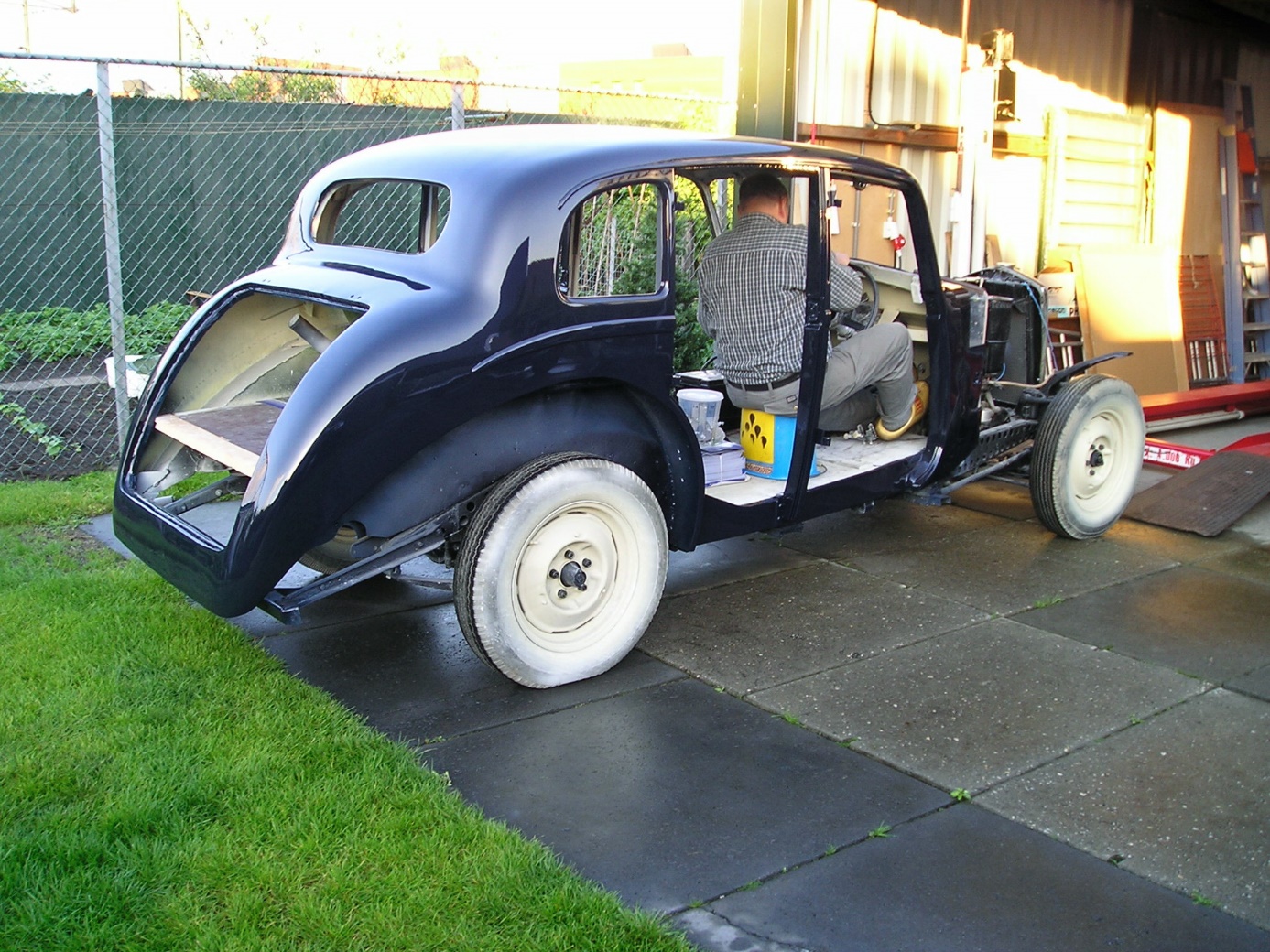 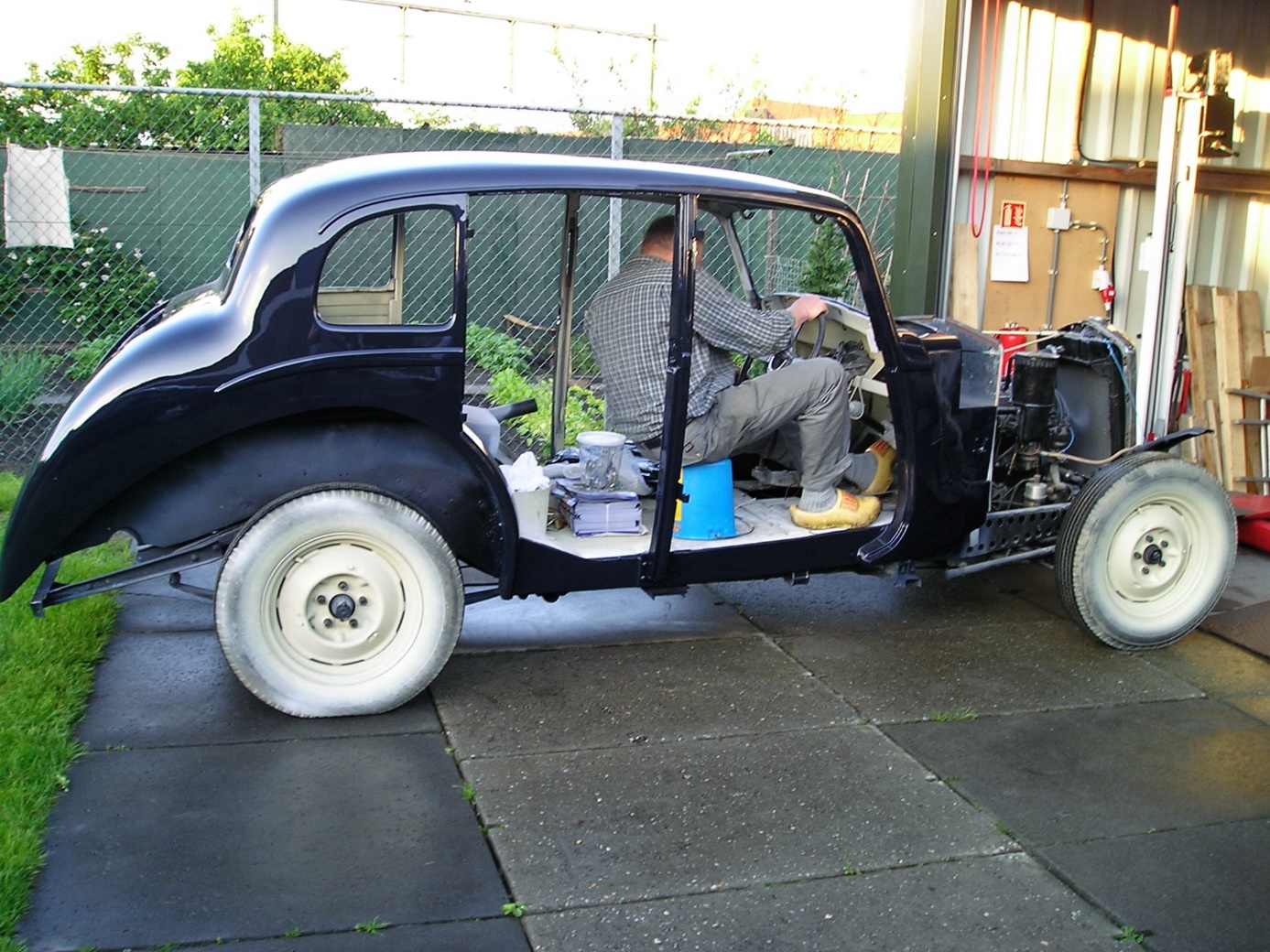 